Урок 68 классТест                                                     «Пожарная безопасность в быту и общественных местах»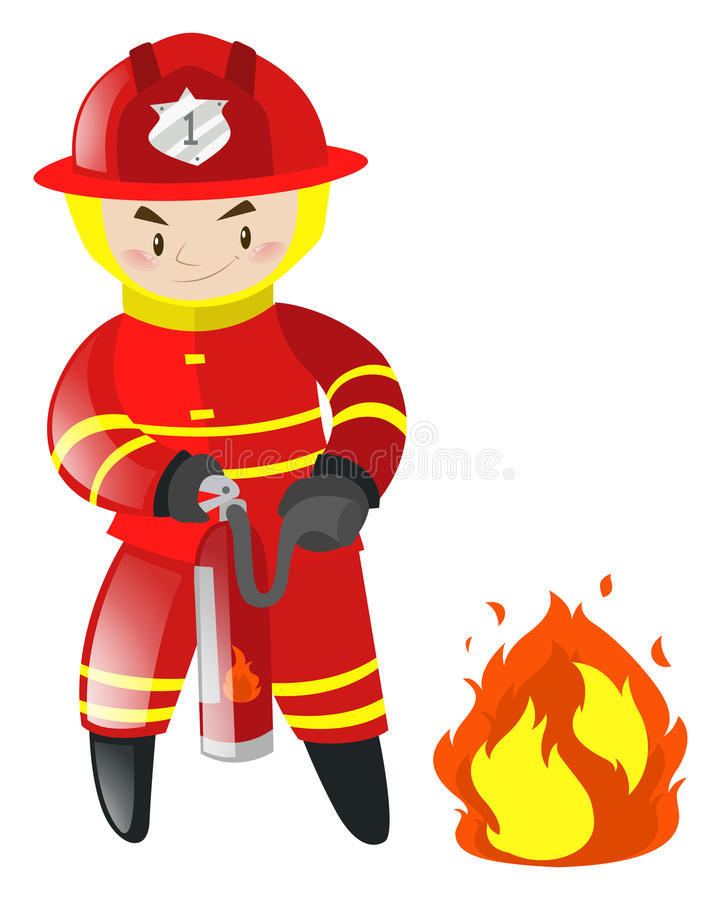 Тип урока – урок развивающего контроляМодуль № 2. «Безопасность в быту»Модуль № 4. «Безопасность в общественных местах»Цель содержательная: проверка знаний учащихся. Задание 1 Формула какого химического элемента изображена на рисунке?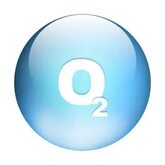 а) кислорода; б) фтора;  в) хлора.Задание 2Нарушена пожарная безопасность в доме?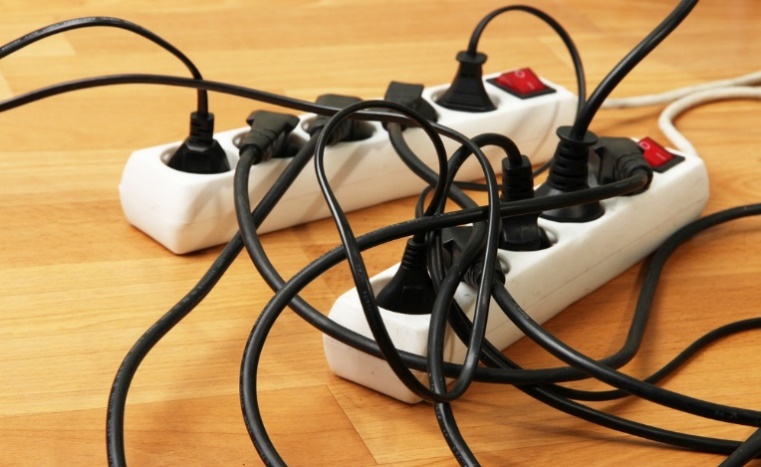 а) да; б) нет.Задание 3 Каким удлинителем лучше пользоваться в доме?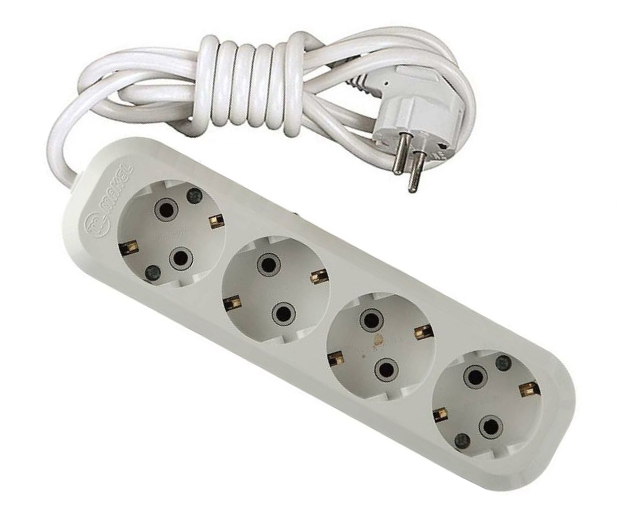 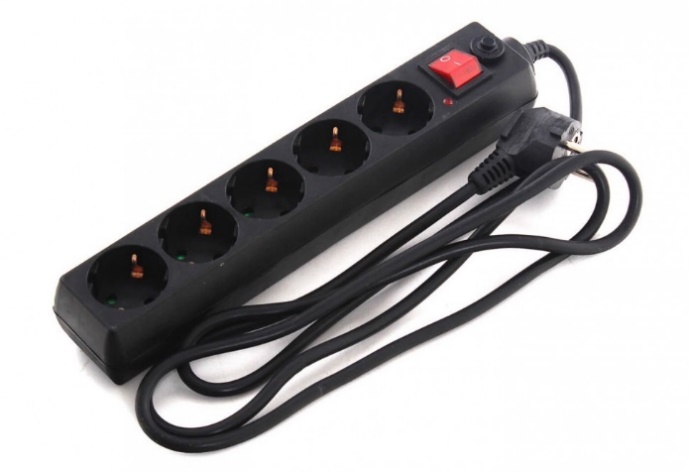                       № 1	№ 2а) № 1     б) № 2Задание 4Какие из веществ относятся к легковоспламеняющимся?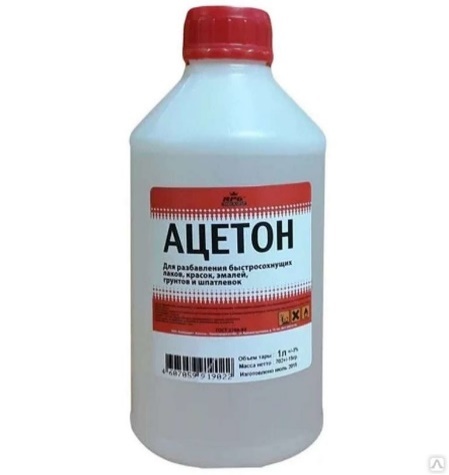 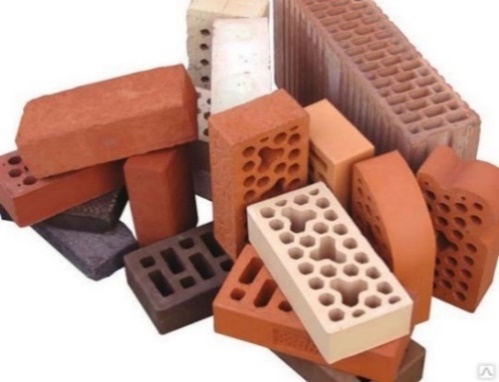 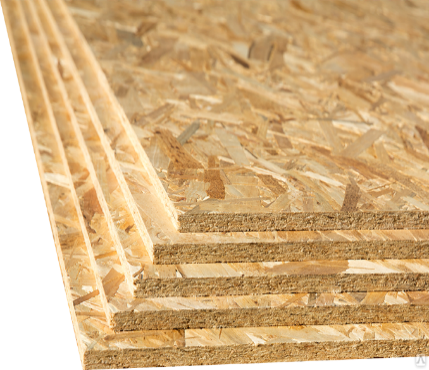 	№ 1	№ 2	№ 3а) № 1, б) № 2, в) № 3Задание 5Смысловое значение этого знака?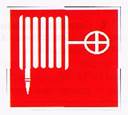 а) пожарный кран;б) место размещения пожарного оборудования;в) звуковой оповещатель пожарной тревоги.Задание 6К какому виду знаков пожарной безопасности относится этот знак?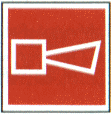 а) предписывающие знаки;б) запрещающие знаки;в) указательные знаки.Задание7Определите правильное соотношение изображения знака пожарной безопасности и его смысловым значением         1                   2                      3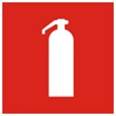 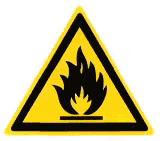 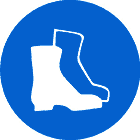 а) пожароопасно, легковоспламеняющиеся вещества;б) работать в защитной обуви;в) огнетушитель.Задание 8Определите вид огнетушителя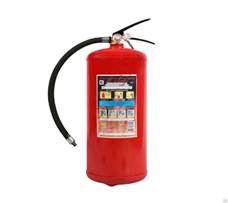 а) углекислотный;б) порошковый;в) хладоновый.Задание 9Каким из этих огнетушителей запрещено ликвидировать пожары на складах с горючими жидкостями и электрическим оборудованием?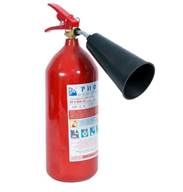 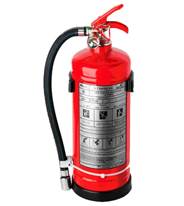 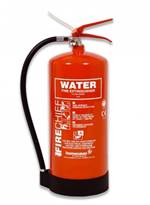 а) углекислотным;б) хладоновым;в) водным.Задание 10Можно накрывать сковороду с загоревшимся маслом полотенцем?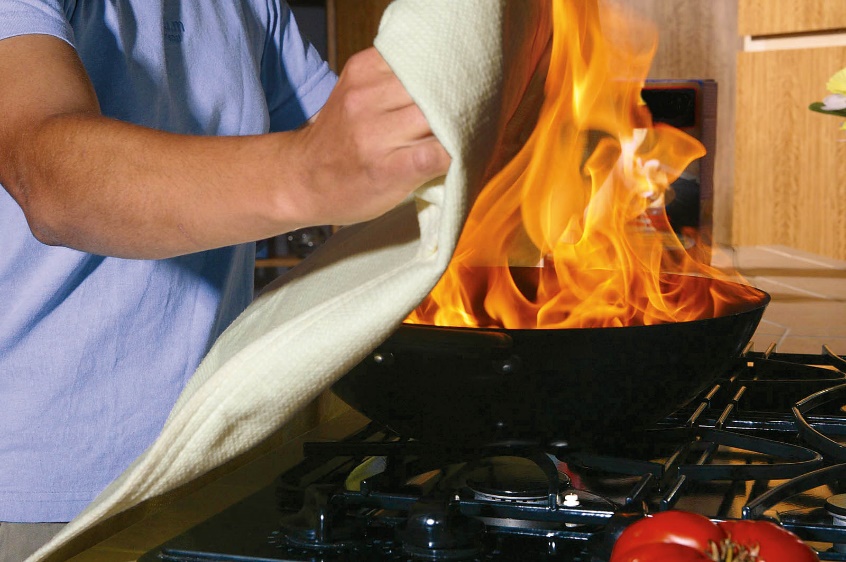 а) да, б) нетЗадание 11Как правильно тушить вертикальную поверхность?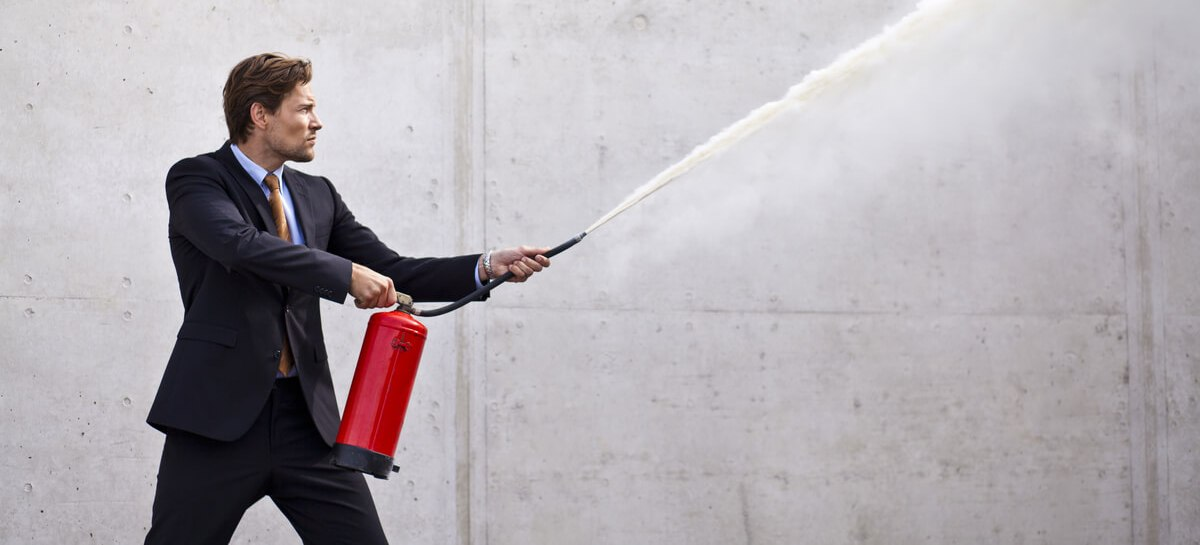 а) если огнем охвачена стена или любая вертикальная поверхность, то тушить нужно снизу и продвигаться наверх;б) если огнем охвачена стена или любая вертикальная поверхность, то тушить нужно сверху и продвигаться вниз.Задание 12При работе с углекислотным огнетушителем не разрешаетсяа) прикасаться к раструбу руками без защитных перчаток;б) прикасаться к баллону огнетушителя в резиновых перчатках ;                                                                                              в) при тушении электроустановок подводить раструб ближе, чем на 5 метров к пламени.Задание 13Какой федеральный закон определяет общие правовые, экологические и социальные основы обеспечения пожарной безопасности в Российской Федерации?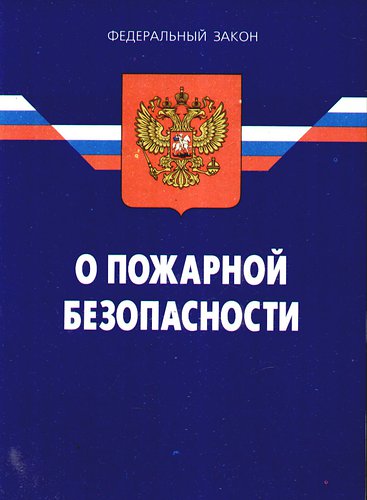 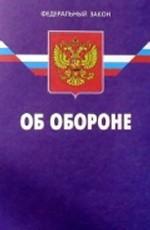 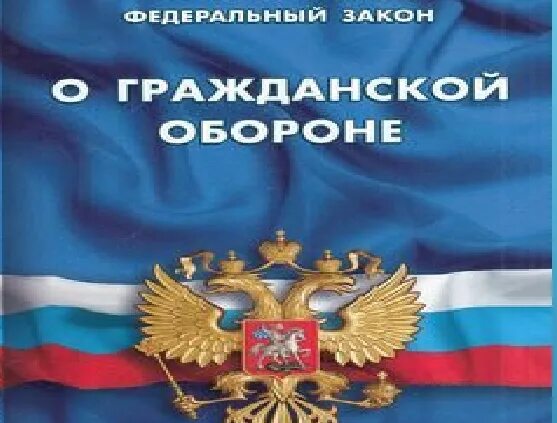 
а) Федеральный закон «О пожарной безопасности» ;
б) Федеральный закон «О безопасности» ;                                              в) Федеральный закон «О гражданской обороне»
Задание 14Что из перечисленного относится к опасным факторам пожара?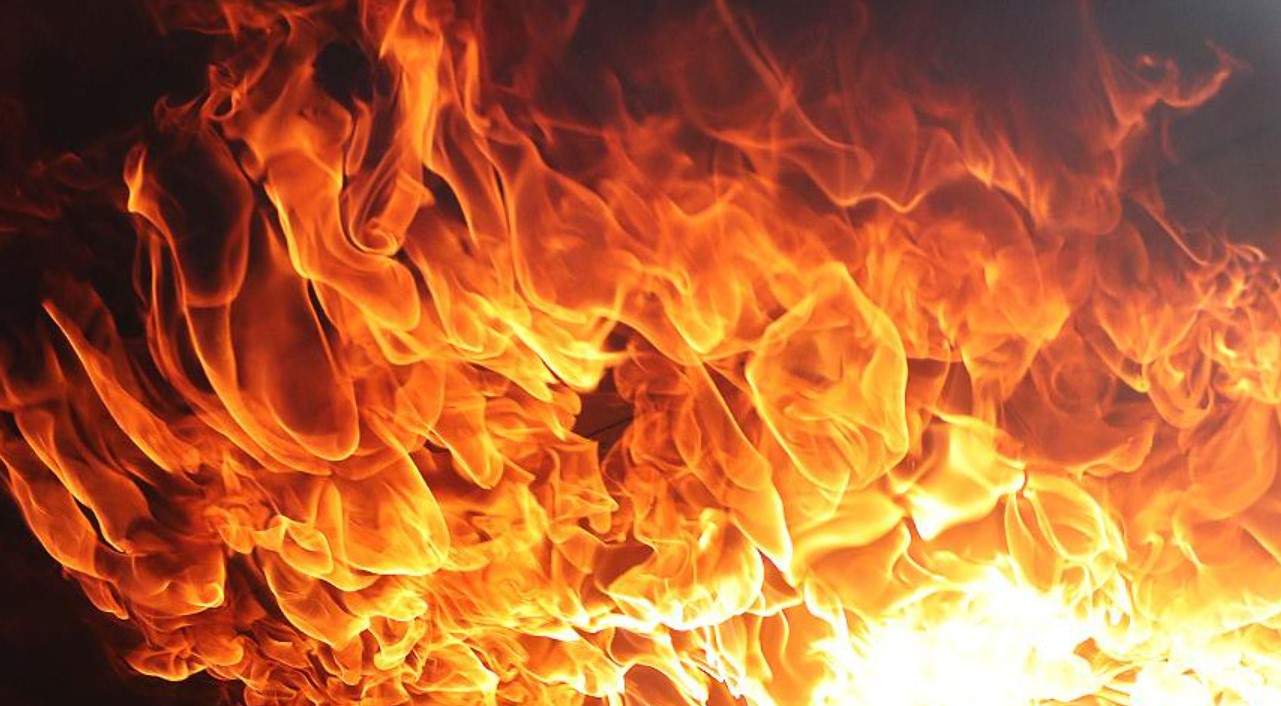 
а) повышенная температура окружающей среды, пламя и искры, тепловой поток;
б) снижение видимости в дыму и пониженная концентрация кислорода;
в) повышенная концентрация токсичных продуктов горения и термического разложения;
г) все перечисленные факторы пожара относятся к опаснымЗадание 15Смысловое значение этого знака?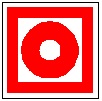 а) пожарный гидрант;                                                                           б) кнопка включения средств и систем пожарной автоматики;                                                                                            в) пожарный кран.Задание 16Назовите условия, при которых может возникнуть пожар

а) горючее вещество и восстановитель;
б) горючий материал, источник огня или тепла, кислород;
в) теплообмен между веществами.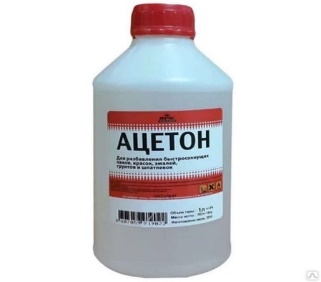 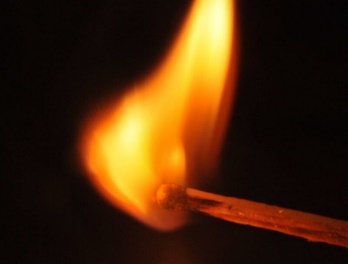 Задание 17Какова правильная последовательность действий при быстро распространяющемся пожаре?
а) попытаться потушить огонь, используя первичные средства пожаротушения, открыть окно для удаления дыма;                                                                                                                      б) немедленно покинуть помещение, плотно закрыв за собой дверь, позвать на помощь взрослых и сообщить в пожарную охрану;
в) позвонить на работу родителям и сообщить о пожаре, попытаться потушить огонь, используя подручные средства.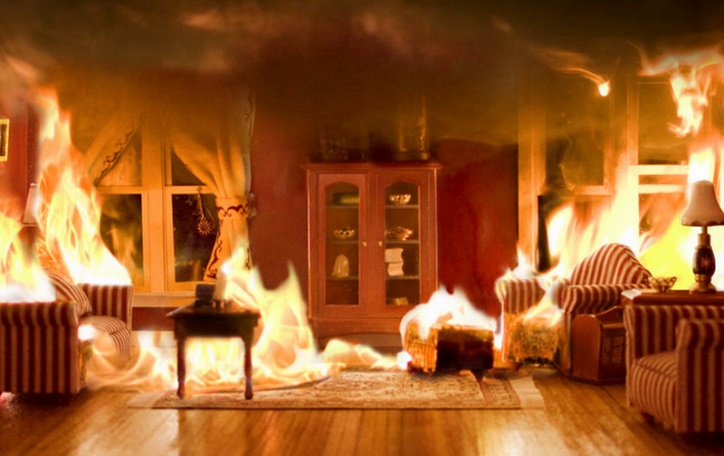 Задание 18Для приведения в действие ручных порошковых огнетушителей необходимо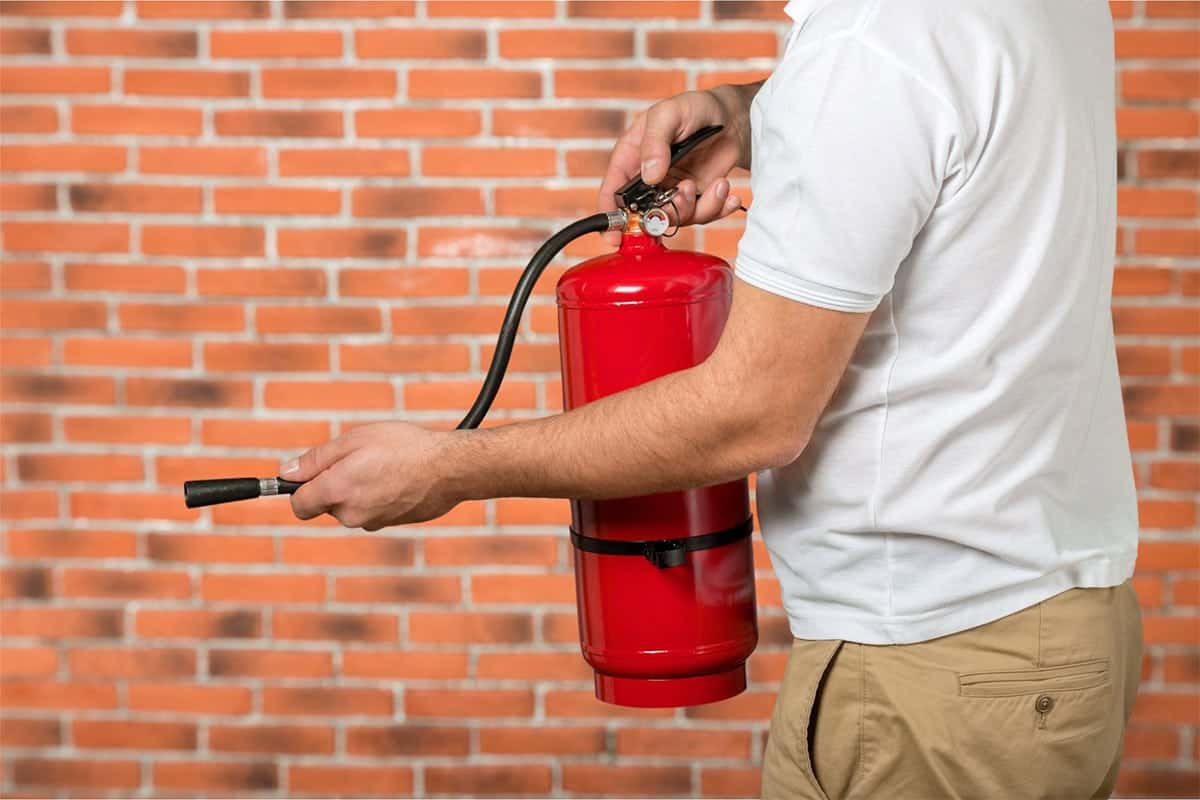 а) выдернуть чеку, резко до упора нажать рукой на рычаг запуска и направить струю порошка на огонь;                                      б) поднести огнетушитель к очагу пожара, встряхнуть его, выдернуть чеку, нажать рычаг запуска и направить струю порошка на огонь, учитывая при этом направление ветра. 19. Какие сведения необходимо сообщить в пожарную охрану в случае возникновения пожара? 
а) адрес, по которому случилось возгорание, количество пострадавших;
б) адрес объекта, место возгорания, количество пострадавших;
в) адрес объекта, место возникновения пожара, есть ли пострадавшие, а также сообщить свою фамилию и номер мобильного телефона.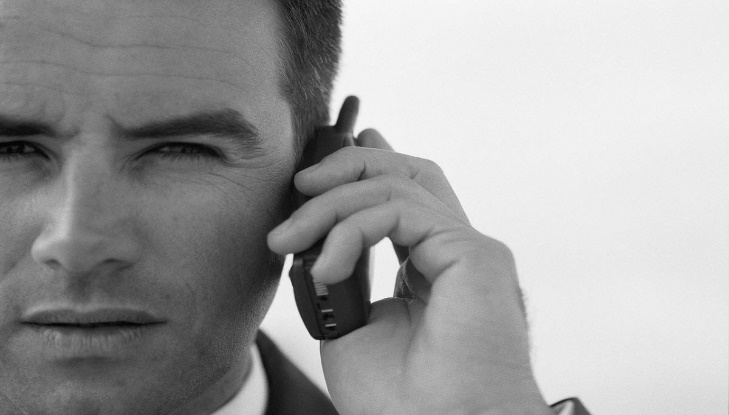 20. Пассажирам общественного транспорта запрещается перевозить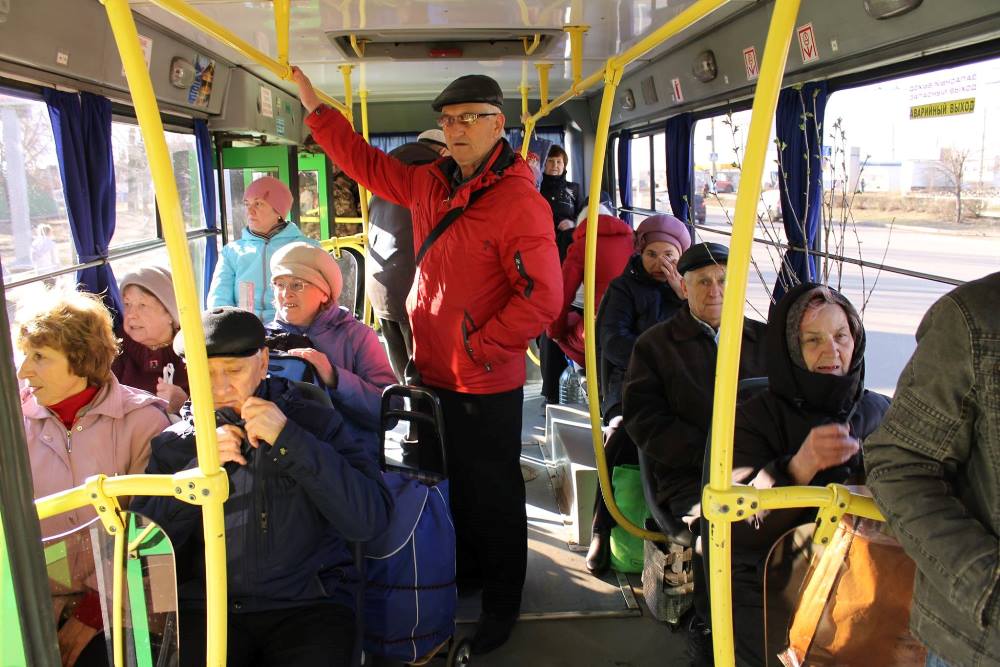 
а) габаритные грузы;
б) легковоспламеняющиеся и взрывчатые вещества;
в) тяжелые грузы.21. Вернувшись с прогулки, вы открыли дверь своей квартиры и обнаружили сильное задымление. Ваши действия?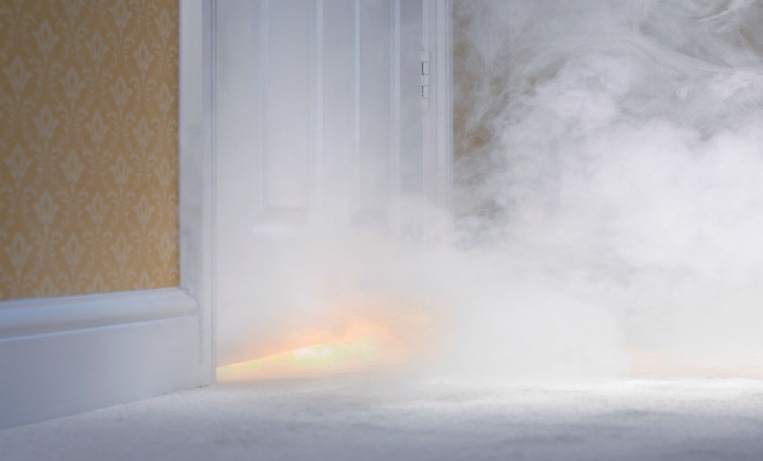 
а) войдете в квартиру и будете искать источник задымления;
б) откроете окна, чтобы проверить квартиру;
в) плотно закроете дверь и вызовете пожарных22. Установите соответствие между изображением знака пожарной безопасности и его смысловым значением23. Установите соответствие между изображением знака пожарной безопасности и его смысловым значением24. Как оказать помощь при ожогах 1 степени?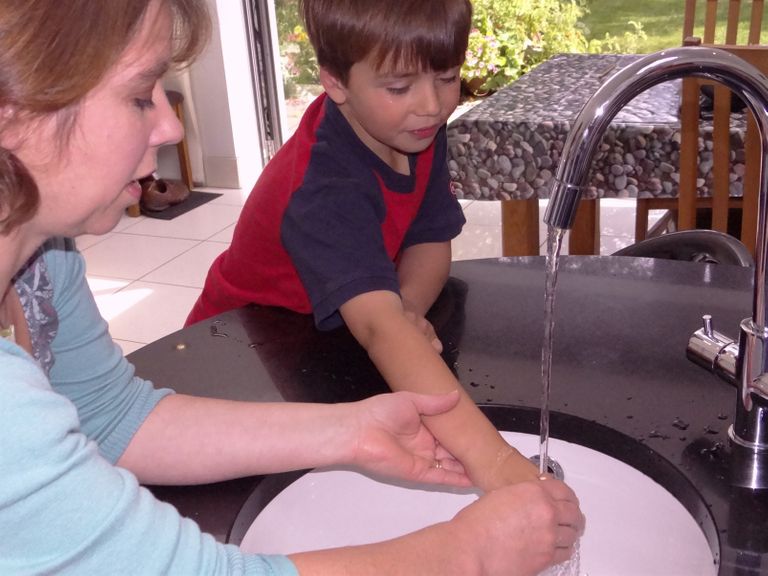 а) вскрыть пузырь, наложить мазевую повязку;б) не вскрывать пузыри, обработать кожу 5% спиртовым раствором йода;в) охладить обожженную поверхность, не вскрывать пузыри, наложить стерильную ватно-марлевую повязку.25. Какой степени ожог, если на обоженной поверхности появились пузыри, наполненые прозрачной жидкостью?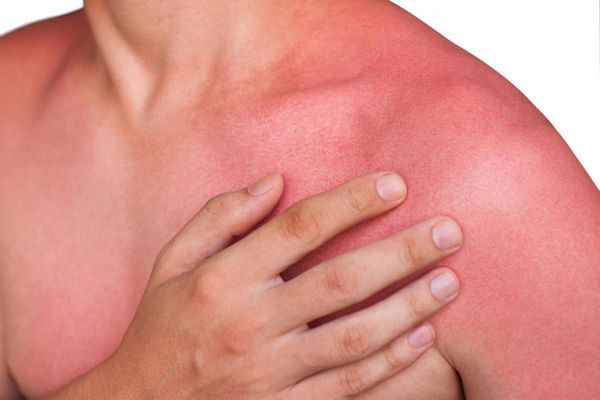 а) первой степени;б) второй степени;в) третьей степени.Задание 26При каком количестве людей, единовременно находящихся на этажах зданий и сооружений, на видных местах должны вывешиваться планы эвакуации людейпри пожаре? 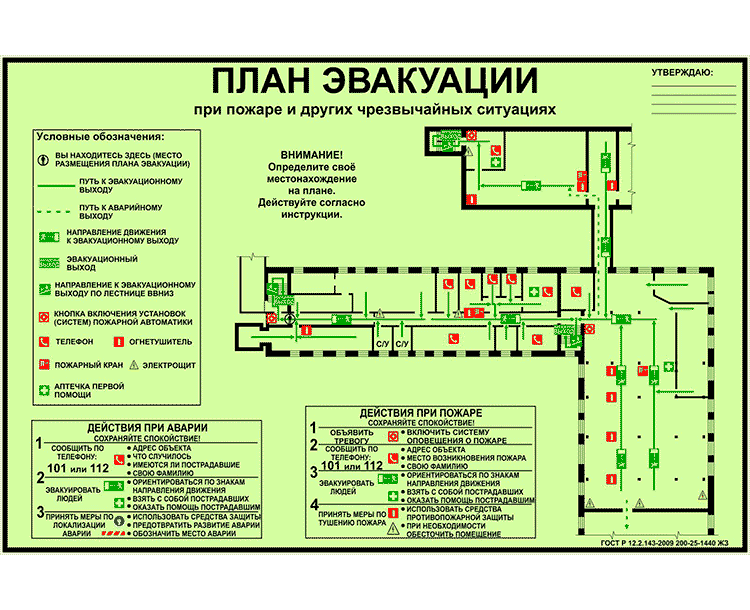 а) более 5 человек;
б) более 10 человек;
в) более 15 человек;
г) более 20 человек;
д) более 25 человек.Задание 27С какой периодичностью на объекте защиты с массовым пребыванием людей руководитель проводит практические тренировки по эвакуации людей?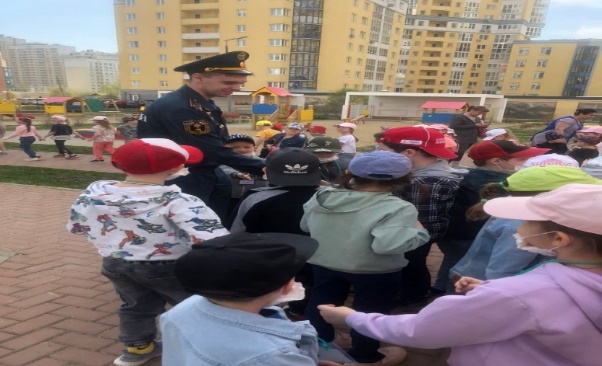 а) не реже 1 раза в полугодие;                                                                  б) не реже 3 раз в полугодие;                                                              в) не реже 2 раза в полугодие.                                                                  Задание 28 На рисунках цифрами отмечены обожженные части тела. Рассчитайте, сколько, в процентном соотношении, составляет ожог каждого задания от всей поверхности тела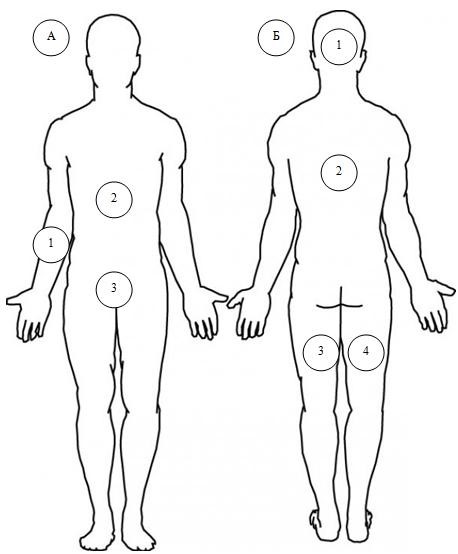 Рисунок А. Обожжена: рука, грудь, живот и паховая область. Ответ: __________________ % Рисунок Б. Обожжена: задняя часть головы, вся спина и обе ноги. Ответ: __________________ %. Задание 29Соотнесите названия огнетушителей с расшифровкой их аббревиатур, вписав предложенное ниже буквенное обозначение Ответ:  Задание 30Установите соответствие между горючими веществами и классом огнетушителя.                                                Результат внесите в таблицу, вписав соответствующие буквыОтвет: Задание 31 Заполните таблицу, знак «+» если огнетушитель соответствует классу пожара (может применяться), иначе «-». Задание 32Водные огнетушители предназначены для тушения пожаров класса (классов):а) Аб) А и Вв) ВЗадание 33Как часто следует перезаряжать углекислотные огнетушители?а) 1 раз в 3 года                                                                                                    б) не реже 1 раза в 7 лет                                                                                           в) не реже 1 раза в 5 летЗадание 34Укажите минимальное количество ручных огнетушителей, которые должны находиться на каждом этаже общественных зданий и сооруженийа) 5 шт.б) 2 шт.в) 4 шт.Задание 35Какими огнетушителями можно тушить электроустановки?а) водные, пенные, порошковые                                                                            б) водные, пенные, хладоновые, порошковые, углекислотные                             в) углекислотныеЗадание 36В случае возникновения пожара класса Е целесообразнее всего использовать огнетушитель … видаа) углекислотного                                                                                                 б) пенного                                                                                                                  в) водногоЗадание 37Воздушно-пенные огнетушители используют для тушения пожаров следующих классов:а) А, В, С и Еб) Вв) А и ВЗадание 38Опишите характеристики изображенного на фото огнетушителя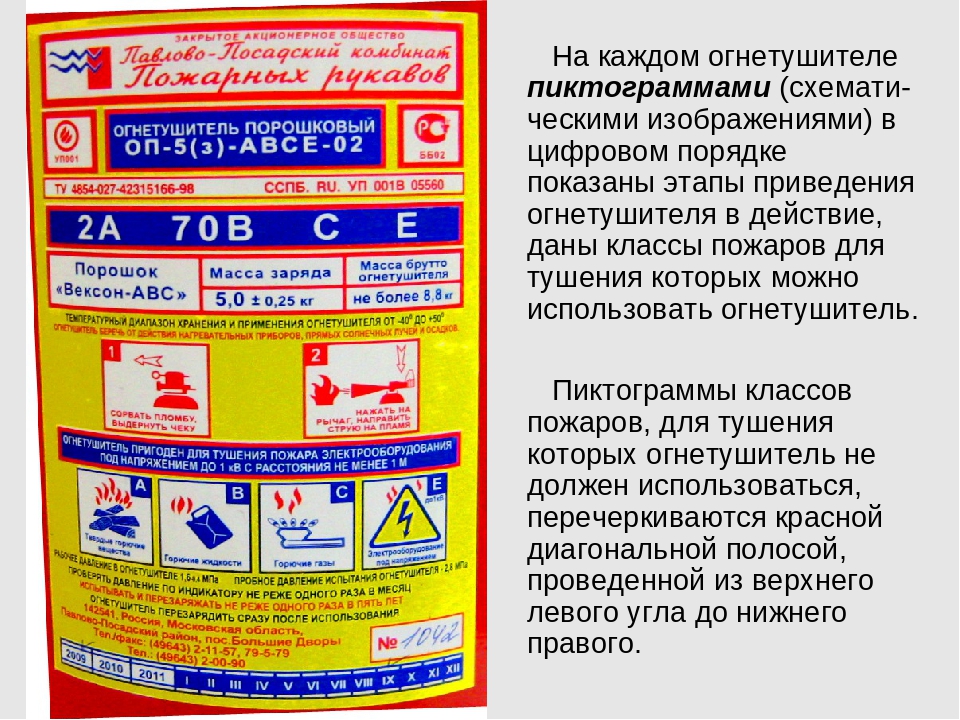 Вид огнетушителя _____________________________Масса заряда   _________________________________Сроки перезарядки огнетушителя _________________Что обозначают буквы А, В, С, Е на этикетке огнетушителя_________________________________________________Задание 39 При применении какого огнетушителя необходимо надевать защитный костюм?а) воздушно-пенного огнетушителяб)  воздушно-эмульсионного огнетушителяв) углекислотного огнетушителяг) хладонового огнетушителя  Задание 40Основываясь на знаниях в области пожарной безопасности заполните таблицу, соотнеся ваши ответы в правой части с вопросами в левой части таблицы     1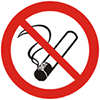 Запрещается пользоваться открытым огнем и куритьА       2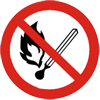 Запрещается куритьБ       3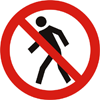 Проход запрещенВ       4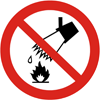 Запрещается загромождать проходы и (или) складировать Г       5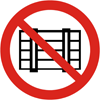 Запрещается пользоваться лифтом для подъема людейД       6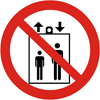 Запрещается тушить водойЕ1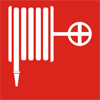 Пожарный сухотрубный стоякА2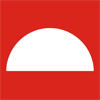 Звуковой оповещатель пожарной тревогиБ3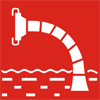 Пожарный гидрантВ4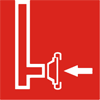 Пожарный кранГ5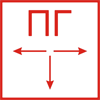 Пожарный водоисточникД4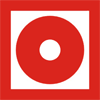 Кнопка включения установок (систем) пожарной автоматикиЕ7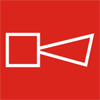 Место размещения нескольких средств противопожарной защиты ЖА ОХП 1 Огнетушитель углекислотный объём – 3 литра  Б ОВ(к)-2 2 Огнетушитель хладоновый объём – 2 литра  В ОВП(н)-3 3 Огнетушитель порошковый закачного типа объём – 5 литров Г ОП(з)-5 4 Огнетушитель воздушно-эмульсионный объём – 5 литров  Д ОУ-3 5 Огнетушитель воздушно-пенный с низкой кратностью пены объём – 3 литра  Е ОХ-2 6 Огнетушитель водный с компактной струёй объём – 2 литра Ж ОВЭ-5 7 Огнетушитель химически-пенный  1 2 3 4 5 6 7 Д Е Г Ж В Б А Горючие вещества Класс огнетушителя 1 Возгорание жидких горючих веществ A 2 Возгорание металлов и веществ, в состав которые они входят B 3 Возгорание газообразных горючих веществ C 4 Возгорание электроустановок, которые находятся под напряжением D 5 Возгорание твердых горючих веществ E 1 2 3 4 5 B D C E A Класс пожара Тип огнетушителя Тип огнетушителя Тип огнетушителя Класс пожара 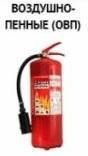 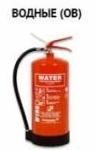 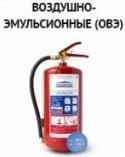 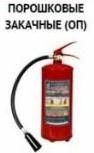 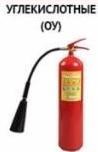 Твердые горючие вещества + + + + –  Горючие жидкости + + + + + Горючие газы – – + + + Электро-оборудование до 1000 В – + + + + Щелочные металлы – – – – – № п/п Вопросы Ответы на вопросы 1. Каким огнетушителем нельзя тушить электропроводку под напряжением?  Тушить электропроводку под напряжением нельзя пенным огнетушителем. 2. Какие действия не допускаются при использовании углекислотного огнетушителя? При 	использовании 	углекислотного огнетушителя не допускается прикасаться к раструбу и держать его в горизонтальном положении. 3. Можно ли для тушения одежды, которая загорелась на человеке использовать химический пенный огнетушитель? Химический пенный огнетушитель нельзя использовать для тушения одежды, которая загорелась на человеке. 4. С какой целью используют при пожаре в помещении распыленную струю? Распыленную струю используют при пожаре в помещении для понижения температуры среды и для более эффективного тушения пламени. 5. При поражении, какого участка поверхности тела при ожогах 2 и 3 степени возникает ожоговая болезнь? Ожоговая болезнь возникает при поражении 3035% тела. 